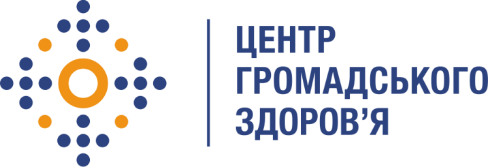 Державна установа 
«Центр громадського здоров’я Міністерства охорони здоров’я України» оголошує конкурс на відбір Консультанта із впровадження модулю по ЗПТ медичної інформаційної системи (МІС) Назва позиції: Консультант із впровадження модулю по ЗПТ медичної інформаційної системиІнформація щодо установи:Головним завданнями Державної установи «Центр громадського здоров’я Міністерства охорони здоров’я України» (далі – Центр) є діяльність у сфері громадського здоров’я. Центр виконує лікувально-профілактичні, науково-практичні та організаційно-методичні функції у сфері охорони здоров’я з метою забезпечення якості лікування хворих на cоціально-небезпечні захворювання, зокрема ВІЛ/СНІД, туберкульоз, наркозалежність, вірусні гепатити тощо, попередження захворювань в контексті розбудови системи громадського здоров’я. Центр приймає участь в розробці регуляторної політики і взаємодіє з іншими міністерствами, науково-дослідними установами, міжнародними установами та громадськими організаціями, що працюють в сфері громадського здоров’я та протидії соціально небезпечним захворюванням.Основні обов'язки:Впровадження модулю по ЗПТ медичної інформаційної системи: підготовка плану впровадження, координація щодо його реалізації. Навчання персоналу програми ЗПТ внесенню  інформації з амбулаторних карток до бази даних МІС (алгоритм ведення даних, технічні особливості роботи з модулем тощо).Надання консультативної та інформаційна підтримка персоналу програми ЗПТ, залученому до впровадження модулю ЗПТ. Збір пропозицій та їх узагальнення у частині доопрацювання модулю, підготовка пропозицій щодо побудови звітів. Збір потреб в технічному забезпеченні  регіонів.Оцінка  якості внесених даних в базу даних МІС ЗПТ. Побудова аналітичних звітів за результатами внесених даних.Підготовка звітності в рамках проекту.Вимоги до професійної компетентності:Вища або середня спеціальна технічна освіта (в пріоритеті за напрямами: програмування, системне адміністрування, соціологія, громадське здоров’я, соціальна робота тощо).Досвід роботи у сфері громадського здоров’я не менше 3 років.Знання підходів щодо діагностики та лікування психічних та поведінкових розладів пов’язаних із вживанням опіоїдів. Навички роботи з інформацією, підготовки аналітичних звітів.Знання ділової української та англійської мови.Досвід роботи з інформаційними системами, високий рівень комп’ютерної грамотності. Резюме мають бути надіслані електронною поштою на електронну адресу: vacancies@phc.org.ua. В темі листа, будь ласка, зазначте: «17-2020 Консультант із впровадження модулю по ЗПТ медичної інформаційної системи».Термін подання документів – до 26 січня 2021 року, реєстрація документів 
завершується о 18:00.За результатами відбору резюме успішні кандидати будуть запрошені до участі у співбесіді. У зв’язку з великою кількістю заявок, ми будемо контактувати лише з кандидатами, запрошеними на співбесіду. Умови завдання та контракту можуть бути докладніше обговорені під час співбесіди.Державна установа «Центр громадського здоров’я Міністерства охорони здоров’я України»  залишає за собою право повторно розмістити оголошення про вакансію, скасувати конкурс на заміщення вакансії, запропонувати посаду зі зміненими обов’язками чи з іншою тривалістю контракту.